TYPE DE FORMATION SOUHAITEE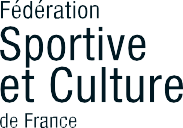 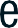 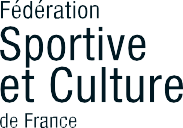 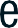 BAFA formation générale	BAFD formation générale BAFA approfondissement	BAFD perfectionnement BAFA qualificationDates du stage : Du 23 au 30 avril 2022Régime :                    Pension complète 	Lieu : 	Lycée Professionnel Rural Sainte Elisabeth137 route de la vieille côté40180 Saint-PandelonTarif :	Licenciés FSCF et lycéens à Sainte Elisabeth :	500 euros	Tarif extérieurs :				535 eurosRENSEIGNEMENTS PERSONNELS DU STAGIAIRENom : ............................................................... Prénom : .........................................................Adresse : ...................................................................................................................................Code postal :.................................................... Ville : ..............................................................Téléphone : ..................................................... Portable : ........................................................E-mail : .....................................................................................................................................Date de naissance : ..................................................................................................................N° Sécurité Sociale : .................................................................................................................Je suis membre d’une association FSCF :OuiNonNuméro de licence : .................................................................................................................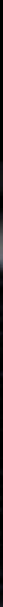 Je suis membre d’une structure partenaire :	Oui	NonNom de la structure : ................................................................................................................Je bénéficie d’une prise en charge financière :                Oui            Non Organisme : ..................................................... Montant	€ACCORDS ET AUTORISATIONSÀ REMPLIR PAR LE REPRÉSENTANT DU STAGIAIRE MINEURJe soussigné(e) (père - mère - tuteur légal) :.............................................................................accepte les conditions générales de vente* et autorise Mme / Mr : ..............................................................A REMPLIR PAR LE STAGIAIRE MAJEURJe soussigné(e) :......................................................................................................................accepte les conditions générales de vente* et autorise la Fédération Sportive et Culturelle de France :*Pour connaître les conditions générales de vente, rendez-vous sur le site internet : www.fscf.asso.fr/bafabafd.Fait à	,le : .......... / .......... / ..........Signature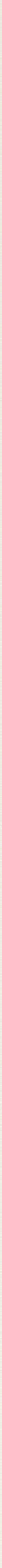 ADMINISTRATIFConstitution du dossier (dossier à renvoyer complet)Fiche d’inscription	Photo	Fiche « Accords et Autorisations » Paiement par chèque 	Photocopie pièce d’identité